Los atributos múltiples son de la siguiente manera: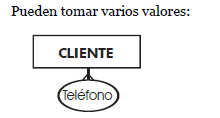 (Sánchez, 2004, pág. 21).